                 Консультация для родителей «Пять советов: Как заинтересовать ребенка     рисованием?!»Рисование — занятие очень полезное в любом возрасте. Это и развитие мелкой моторики, и возможность выпустить накопившиеся эмоции, и воспитание чувства прекрасного.Считается, что рисовать любят все дети. Распространённый стереотип: дай любому карапузу лист бумаги и карандаш, и он будет увлечённо творить свои художественные шедевры, а родители получат возможность сосредоточиться на своих «взрослых» делах. Но в реальности многие мамы и папы сталкиваются с тем, что малышу неинтересно рисовать. 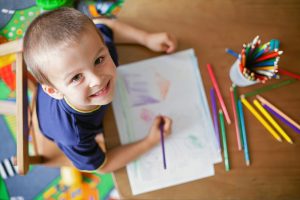 Что делать, если ребёнок не хочет заниматься рисованием? Совет № 1: Покажите пример.С рождения и на протяжении всего дошкольного периода подражание взрослым служит основой эмоционального, интеллектуального и коммуникативного развития малыша. Используйте это, если хотите научить ребёнка рисовать. Рисуйте сами. Рисуйте увлечённо, от души — что называется, для себя. Не обязательно быть художником, чтобы получать удовольствие от самого процесса.Рисуйте цветочки на салфетке, когда появился перерыв во время приготовления обеда;Рисуйте узоры в блокнотике, пока вместе с ребёнком ожидаете своей очереди в поликлинике или банке;Рисуйте палочкой на земле, пока гуляете с малышом в парке или на детской площадке.Рисовать — это интересно и приятно. Но малыш может об этом не догадываться. Покажите ему на собственном примере.Совет № 2: Экспериментируйте с материалами.Если хотите научить ребёнка рисовать в 2-3 года, уделяйте больше внимания ощущениям, которые получает малыш во время процесса, нежели конечному результату творчества. Предлагайте бумагу разной фактуры, используйте фломастеры, цветные карандаши, разные виды красок и мела. Например, для обучения рисованию маленьких детей отлично подойдут пальчиковые краски.Совмещайте обучение рисованию и развитие тактильного восприятия.Знакомьте с многообразием материалов для рисования.Не заменяйте традиционное рисование компьютерными программами.Чем больше вариантов для создания рисунков узнает малыш в раннем детстве, тем выше вероятность того, что его интерес к рисованию проснётся и окрепнет.Совет № 3: Предлагайте разные техники.Существует множество техник рисования. Многие из них доступны даже для самых маленьких творцов. Начинайте от простого и постепенно усложняйте предлагаемые малышу задания.Рисуйте точки и штрихи, используя фломастеры и карандаши.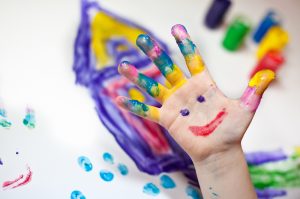 Покажите, как обращаться с акварельными красками.Рисуйте пальчиками, ладошками и ножками.Покажите, как создавать оттиски заблаговременно подготовленными (самодельными или купленными) штампами.Для рисования можно использовать цветной лёд и зубочистки, зубные щётки, соль и песок. Вариантов масса. Пробуйте те, что считаете наиболее интересными. Главное, чтобы процесс приносил удовольствие вам и ребёнку.Совет № 4: Занимайтесь развитием художественного вкуса.Детей старшего дошкольного возраста недостаточно учить рисовать самостоятельно. Важно сформировать у ребёнка чувство прекрасного, воспитать в нём художественный вкус.Посещайте выставки и художественные музеи.Изучайте сборники живописи.Проявляйте интерес к различным видам изобразительного искусства, в том числе к народному творчеству.Совет № 5: Стимулируйте детское воображение.В основе всякого творчества — и творчество художественное не является исключением — лежит воображение. Развивайте в ребёнке способность фантазировать, создавать образы, подбирать выразительные инструменты для передачи этих образов.Предложите нарисовать героя только что прочитанной сказки.Попросите малыша описать игрушку, которую он хочет получить на день рождения.Устройте конкурс на лучший рисунок новогодней ёлки.Развитое воображение имеет огромное значение для развития интеллекта, памяти и внимания, поэтому, работая в этом направлении, вы формируете прочный фундамент для эффективного всестороннего развития дошкольника.Воспитатель:  Нохрина Оксана Александровна